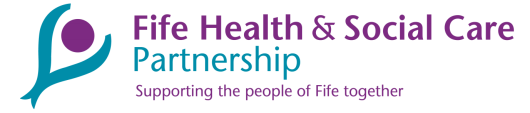 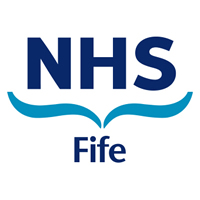 If you need help to make a complaint and are unable to complete this form, see Appendix 3													Appendix 1												Appendix 2Consent FormBefore confidential information can be disclosed to a third party, this form needs to be completed and returned by the patient (aged 12 and over) or their Next of Kin (NoK)/Welfare Power of Attorney (WPOA), if the patient is unable to give their consent.Please enclose a copy of the Welfare Power of Attorney or Guardianship if relevant. Please return to:  NHS Fife Patient Relations, Level 1, Hayfield House, Hayfield Road, Kirkcaldy, Fife, KY2 5AH or by email to fife.patientrelations@nhs.scot 						Appendix 3Please return your completed forms to Patient Relations Please note: the data will be stored in accordance with General Data Protection Regulation (GDPR). For a copy of NHS Fife’s Data Protection Policy, please visit NHS Fife’s websiteFeedback FormFeedback FormDateI wish to (please tick)I wish to (please tick)I wish to (please tick)I wish to (please tick)I wish to (please tick)ComplainConcernConcernEnquireComplimentComplimentOn behalf of (please tick)On behalf of (please tick)On behalf of (please tick)On behalf of (please tick)On behalf of (please tick)Self Patient Relationship to PatientOther Please Specify (e.g MSP, Advocate, interpreter)I need help with communication (please tick)I need help with communication (please tick)I need help with communication (please tick)I need help with communication (please tick)Not Applicable to me British Sign Language Community Language (please state below what language you speak)Hard of Hearing / Deaf / Deafened / Lip Reader Deaf Blind I use communication support aids such as Talking Mats I need my information made more accessible or translated (Community languages, Easyread Formats, BRAILLE, Large Print, Audio) Please state belowOther We work with Fife Council Deaf Communication Service and can provide appropriate, for example; Electronic Notetakers, and lip-speakers.We work with Fife Council Deaf Communication Service and can provide appropriate, for example; Electronic Notetakers, and lip-speakers.We work with Fife Council Deaf Communication Service and can provide appropriate, for example; Electronic Notetakers, and lip-speakers.We work with Fife Council Deaf Communication Service and can provide appropriate, for example; Electronic Notetakers, and lip-speakers.Please provide additional information here, specific to your requirements.  If you need additional space this can be found on Appendix 1 and more information about accessible communication support can be found at the end of the form.Please provide additional information here, specific to your requirements.  If you need additional space this can be found on Appendix 1 and more information about accessible communication support can be found at the end of the form.Please provide additional information here, specific to your requirements.  If you need additional space this can be found on Appendix 1 and more information about accessible communication support can be found at the end of the form.Please provide additional information here, specific to your requirements.  If you need additional space this can be found on Appendix 1 and more information about accessible communication support can be found at the end of the form.Hospital / Clinical Areaplease tickHospital / Clinical Areaplease tickVictoria  AdamsonQueen MargaretLynebankSt AndrewsRandolph WemyssGlenrothesStrathedenCameronWhytemans Brae Other Please specify:Please specify:Ward / Department (if known)Staff Member (if known / applicable)GP Surgery GP Surgery please tickGP Surgeryplease tickLinburn Road Health Centre  Linburn Road Health Centre  High Valleyfield Medical PracticeKinghorn Medical Practice Kinghorn Medical Practice The Links / Masterson Health Centre, BurntislandStaff Member (if known / applicable)Staff Member (if known / applicable)The above GP Surgeries are managed by NHS Fife.  All other GP Surgeries in Fife are independent contractors and therefore please contact the Practice Manager of the surgery to raise your concerns.The above GP Surgeries are managed by NHS Fife.  All other GP Surgeries in Fife are independent contractors and therefore please contact the Practice Manager of the surgery to raise your concerns.The above GP Surgeries are managed by NHS Fife.  All other GP Surgeries in Fife are independent contractors and therefore please contact the Practice Manager of the surgery to raise your concerns.The above GP Surgeries are managed by NHS Fife.  All other GP Surgeries in Fife are independent contractors and therefore please contact the Practice Manager of the surgery to raise your concerns.Your Details Your Details TitleFull Name Preferred NameDate of Birth / Hospital Number (if known)Address Postcode Telephone NumberEmail AddressWould you be happy for us to contact you to discuss your feedback, if required? Y/N Tell us more in the box below If YES, when would be best to contact you and how would you like us to do this? (between the hours of 9.00am-4.30pm Monday to Friday)Patient / Service User Details (if different from above)Patient / Service User Details (if different from above)TitleFull Name Preferred NameDate of Birth / Hospital Number (if known)Address Postcode Telephone NumberEmail AddressConsentConsentIf you are raising concerns on behalf of another person you will need to provide confirmation that they have agreed for you to act on their behalf (this also applies to children and young adults over the age of 12). If able to do so, please print and return the consent form (Appendix 2).  If you are unable to print this please tick here and we will send you the form by post.  Alternatively, if the patient is able to do so, they can contact Patient Relations directly to provide their verbal consent (contact details below)If you are raising concerns on behalf of another person you will need to provide confirmation that they have agreed for you to act on their behalf (this also applies to children and young adults over the age of 12). If able to do so, please print and return the consent form (Appendix 2).  If you are unable to print this please tick here and we will send you the form by post.  Alternatively, if the patient is able to do so, they can contact Patient Relations directly to provide their verbal consent (contact details below)Your Feedback  Please detail your feedback below and provide a summary of what happened, including any exact or approximate dates of when the event happened. If you need additional space this can be found on Appendix 1:Summary:Your Desired Outcome If applicable, consider the outcome you are looking for in sharing your feedback with us.  For example, what do you feel NHS Fife can do to resolve matters for you? Or what you would consider to be a satisfactory outcome (i.e. an apology, an explanation, for it not to happen again)?When detailing your desired outcome below, please also include:Any specific questions you wished addressedIf you need additional space this can be found on Appendix 1.Desired Outcome:Additional Space Additional Space Please use this section as required for any additional comments or information:Please use this section as required for any additional comments or information:Obtaining Your FeedbackObtaining Your FeedbackWe may contact you about the Feedback ProcessWe may contact you about the Feedback ProcessWould you be happy to provide your feedback? Y/N Section 1 – Patient Details (PLEASE PRINT)Section 1 – Patient Details (PLEASE PRINT)TitleNameAddressTelephone NumberEmail AddressDate of BirthSection 2 – Details of whom disclosure is to be made (PLEASE PRINT)Section 2 – Details of whom disclosure is to be made (PLEASE PRINT)TitleName Address Telephone NumberEmail AddressRelationship to patientSection 3 - Statement by the Patient (A) or the NoK/WPOA (B), where patient is unable to consent.  Please tick and complete A or B as appropriateSection 3 - Statement by the Patient (A) or the NoK/WPOA (B), where patient is unable to consent.  Please tick and complete A or B as appropriateSection 3 - Statement by the Patient (A) or the NoK/WPOA (B), where patient is unable to consent.  Please tick and complete A or B as appropriateSection 3 - Statement by the Patient (A) or the NoK/WPOA (B), where patient is unable to consent.  Please tick and complete A or B as appropriateSection 3 - Statement by the Patient (A) or the NoK/WPOA (B), where patient is unable to consent.  Please tick and complete A or B as appropriateA - I am aware that the person detailed in Section 2 has requested a response from NHS Fife, which requires the review and disclosure of my personal details (i.e. name, address(es), email address), details of a complaint I have made to NHS Fife and confidential information relating to my healthcare.  Accordingly, I hereby give my consent for the disclosure of this information for the purposes of replying to a complaint.A - I am aware that the person detailed in Section 2 has requested a response from NHS Fife, which requires the review and disclosure of my personal details (i.e. name, address(es), email address), details of a complaint I have made to NHS Fife and confidential information relating to my healthcare.  Accordingly, I hereby give my consent for the disclosure of this information for the purposes of replying to a complaint.A - I am aware that the person detailed in Section 2 has requested a response from NHS Fife, which requires the review and disclosure of my personal details (i.e. name, address(es), email address), details of a complaint I have made to NHS Fife and confidential information relating to my healthcare.  Accordingly, I hereby give my consent for the disclosure of this information for the purposes of replying to a complaint.A - I am aware that the person detailed in Section 2 has requested a response from NHS Fife, which requires the review and disclosure of my personal details (i.e. name, address(es), email address), details of a complaint I have made to NHS Fife and confidential information relating to my healthcare.  Accordingly, I hereby give my consent for the disclosure of this information for the purposes of replying to a complaint.Patient’s signature Patient’s signature Date Date Date B - I am the patient’s NoK/WPOA. The patient is unable to give consent.B - I am the patient’s NoK/WPOA. The patient is unable to give consent.B - I am the patient’s NoK/WPOA. The patient is unable to give consent.B - I am the patient’s NoK/WPOA. The patient is unable to give consent.NoK/WPOA Name (PLEASE PRINT)NoK/WPOA SignatureNoK/WPOA SignatureNoK/WPOA SignatureDateDateRelationship to PatientReason Patient cannot provide consentBy Post:Patient Relations DepartmentLevel 1Hayfield HouseHayfield RoadKirkcaldyFifeKY2 5AHBy Email:fife.patientrelations@nhs.scot In Person:Phase 3 Reception, Victoria Hospital, KirkcaldyFor issues with this form:For help completing this form:You can contact Patient Relations by emailing us on the above email address or on 01592 648153, between 9.00am and 4.30pm Monday to Friday.Patient Advice & Support Service (PASS) provides free, confidential, and independent advice and support for patients of the NHS in Scotland.  They can support you in writing and submitting your feedback.  You can contact them on 0800 917 2127, visit them at your local Citizen’s Advice Bureau or chat with them or submit an email online at www.cas.org.uk/pass Circles Advocacy Network provides advocacy for people across Scotland, mostly over the age of 16 who are affected by disability, chronic long term illness, mental ill health, learning, physical and sensory difficulties, brain injury, autism and personality disorder.You can contact them on 01592 645360If you require Accessible Communication Support:For additional information on communication, you can contact our Equality and Human Rights Team 01592 729130 or by emailing them at:fife.EqualityandHumanRights@nhs.scotFor patients who are Deaf or Hard of Hearing you can use the NHS Fife SMS Text Service on 07805 800 005 (the service is monitored between 9.00am to 5.00pm, Monday to Friday.To register to use this service, please send a text to:  07805 800 005**Important** This text service is NOT for emergencies